Izvedbeni plan može biti izmijenjen zbog terenskih nastava, pozvanih predavanja ili trenutno nepredvidljivih faktoraDodatna pojašnjenja* Nastava će se odvijati prema strukturi (može varirati prema potrebi): 1 -  uvod u novu lekciju – osnovno, na što obratiti pažnju 2 - upiti u vezi prethodnih lekcija, osvrti na zadatke…3 - aktivnosti aktivne nastave prema uputama i na portalu Merlin. U slučaju izmjene pravila o pohađanju ili prebacivanju na neki drugi oblik organizacije nastave može doći do izmjene organizacije nastave, a struktura se može i izmijeniti i u svrhu unapređenja nastave.Dodatna pojašnjenjaIshodi učenja:1. Objasniti osnove funkcije, konstrukcije i oblikovanja turističkih sadržaja.2. Objasniti što je specifičnost hrvatskih resursa, kako ih valorizirati i koristiti u piramidi turističke ponude, što je održivi razvoj i apartmanski turizam, vrste i kategorizaciju turističkih smještajnih kapaciteta, hotela i hotelskih lanaca u ovisnosti o lokaciji.Osnovno o pravilima kolegijaUpis na kolegij se vrši putem referadeIzvedbeni plan može biti izmijenjen zbog moguće terenske nastave ili predavanja vanjskih predavača. Moguće su izmjene i s obzirom na okolnosti pandemije. Studenti se mole za praćenje obavijesti i uvažavanje mogućih promjena.Za odvijanje online dijela nastave i komunikaciju se koristi portal MERLIN. Mole se studenti da ovaj portal redovito provjeravaju i koriste. Svi materijali, obavijesti, aktivnosti i sve što je potrebno kako bi se odvijala nastava, bit će postavljeno na Merlinu. Na portalu Merlin se također definira dinamika predaje dijelova programaPotrebno je instalirati aplikaciju Merlin na mobitel.Prisustvo na nastavi i praćenje prisustva je obavezno (maks. 30% izostanaka) – što znači 30% predavanja i 30% vježbi. Ne može se dolaziti samo na jednu vrstu nastave. Aktivnosti aktivne nastave dijelom imaju i svrhu praćenja prisustva te ih se treba redovito raditi i predavati prema uputama. Važno: prisustvo se upisuje/priznaje samo studentima koji ne ometaju nastavu i koji rade nastavne aktivnosti na satu. U slučaju ometanja nastave ne upisuje se prisustvo.Studente ponavljače nastavnik može osloboditi obaveze pohađanja nastave. Radi toga studenti ponavljači trebaju se javiti nastavniku unutar prva 2 tjedna kolegijaNa predavanjima se može tražiti da se studenti prethodno pripreme za nastavu tako što se upoznaju sa predavanjima (prema uputama) ili drugim izvorima (također prema uputama).Svake akademske godine se brišu bodovi ostvareni u prethodnoj/prethodnim godinama. Radi uvida u moguće priznavanje dijela aktivnosti, studenti koji ponavljaju kolegij se trebaju javiti nastavnicima unutar prva 2 tjedna kolegija.Svaki dio nastavnih obaveza je OBAVEZAN. Za opcionalne aktivnosti će biti naglašeno da nisu obavezne.Na ispitni rok mogu izići oni studenti koji su obavili SVE nastavne obaveze! Eventualni dodatni bodovi se upisuju samo studentima koji su ostvarili bodove iz obaveznih aktivnosti i prešli 55 bodova. Ocjenjivanje se vrši prema tablici ishoda učenja i Pravilniku. Završni je ispit pismeni i, prema potrebi, usmeni.Na nastavu se treba nositi oprema za crtanje i pisanje te materijal lekcija.Aktivnosti – objašnjenjeAktivnosti se odvijaju kao dio predavanja – aktivnosti aktivne nastave i kroz aktivnosti na vježbama – prvenstveno, ali ne samo izrada programa.Aktivnost predavanjaPredavanja će biti organizirana po tjednima i po temama.Na predavanja je potrebno nositi opremu za tehničko crtanje – papire, ravnalo, 2 trokuta, šestar, tehničku olovku i gumicu... i dr. prema potrebi. Također je potrebno imati jednu plavu ili crvenu kemijsku olovku. Preporuča se imati print pdf-a predavanja ili predavanja preuzeta na mobitel ili tablet. Također je potrebno imati jednu plavu ili crvenu kemijsku olovku.Ovisno o temi, predavanja i aktivna nastava će se sastojati od sljedećih dijelova (mogu varirati od tjedna do tjedna, ali očekuje se):Predavanje sa aktivnom nastavomMaterijali koje treba proučiti prije ili poslije predavanja ili vježbi – pdf predavanja, lekcije, tekst, nacrti i ilustracije o temi zadaci za „domaću zadaću“, npr. teorijska pitanja ili neka druga vrsta zadatkaProlazak jedne aktivnosti uvjetuje prijelaz na drugu aktivnost, te prolazak teme uvjetuje prelazak na drugu temu. To uključuje i vježbe te se neće moći napredovati s programom dok se ne riješe dijelovi aktivne nastave koji obrađuju temu potrebnu za izradu programa.U slučaju nejasnoća, uputiti upit čim ranije kako biste na vrijeme dobili odgovorBodovanje aktivne nastave se odvija na sljedeći način:aktivna nastava na nastavi – bodovi se upisuju prema predanim zadacimaaktivna nastava kod kuće do zadanog termina – upisuju se postignuti bodovi do tog datuma, nakon toga se ne ostvaruju bodovi, ali je potrebno izvršiti sve zadane aktivnosti (ovisno o vrsti zadataka sa 100% ili s minimumom, ili drugo, što će biti označeno uz samu provjeru, lekciju, test ili zadatak).U izvedbenom planu je označen minimalni broj bodova koji je potrebno ostvariti iz aktivne nastave, a da bi se mogao uspješno završiti kolegijSav materijal koji se dobije tijekom nastave (predavanja, vježbe, konzultacije, email…) je isključivo za INTERNU UPOTREBU NA KOLEGIJU i ne smije se davati vanjskim osobamaNema popravljanja aktivnosti aktivne nastave (izuzetak 1 aktivnost na kraju semestra ako je potrebno „zaokružiti“ do prolaznih bodova)Provjere i ispitIspit je pismeni i prema potrebi usmeni te se nakon provjera i ispita održava uvid. Za svaku provjeru i za svaki dio biti će dane upute kojih se treba pridržavati. Studenti svojim izlaskom na provjere potvrđuju da poznaju i prihvaćaju pravila i uvjete provjera.studentima koji su bolesni u vrijeme kolokvija omogućiti će se pisanje samo ispravka kolokvija Na uvid su obavezni doći svi studenti koji nisu položili provjeru ili ispit. Ako studenti neopravdano (dakle bez opravdanog razloga kao što je to preklapanje s drugom nastavom…) ne prisustvuju uvidu, smatra se da nisu bili zainteresirani te se neće za te studente organizirati uvid u dodatnom terminuIspravci - u terminu definiranom izvedbenim planomKao i za ostale provjere, dodatne upute se daju tijekom zadavanja ispita.Studenti koji na ispit izlaze s 35-45 bodova na nastavi, trebaju osim ispita, napraviti dodatne zadatke aktivne nastave prema uputama nastavnika, zaključno s 1. rokom. ProgramNa vježbe je potrebno nositi opremu za tehničko crtanje – papire, ravnalo, 2 trokuta, šestar, tehničku olovku i gumicu... i dr. prema potrebi. Također je potrebno imati jednu plavu ili crvenu kemijsku olovku. Za grupe koje zbog nemogućnosti osiguranja računalne radionice imaju vježbe u drugim predavaonicama, poželjno je nositi računalo, po mogućnosti najmanje 1-2 po grupi.Također je potrebno imati jednu plavu ili crvenu kemijsku olovku.Može se tražiti da se studenti prethodno pripreme za nastavu tako što će pročitati predavanja/e (prema uputama) ili druge izvore (također prema uputama).Vježbe su uvjetovanošću povezane s predavanjima - neće se moći napredovati s programom ako se ne riješe dijelovi aktivne nastave koji obrađuju temu potrebnu za izradu programa.Studenti obavezno trebaju nositi na nastavu one dijelove gradiva (predavanja) koja su potrebna za izradu programa.Program se izrađuje prema zadatku i uputama koje će studentima tijekom vježbi i tijekom korekcija programa dati voditelj vježbi.Da bi se predaja pojedinog dijela programa smatrala izvedenom tj. uspješno odrađenom,  potrebne su najmanje 1-2 korekcije po dijelu programa – što potvrđuje voditelj vježbi.Program se ne priznaje ako svi dijelovi programa nisu postavljeni u dogovoru s nositeljima vježbi.Program se predaje i kolokvira obrazloženjem izrade zadanog programa. Svaki dio programa se postavlja u dogovoru s voditeljem vježbi i treba biti odobren od strane voditelja vježbi. Svaki dio programa je obavezan, osim onih za koje je naglašeno da su opcionalni.Za izvršavanje nastavnih obaveza i ispita potrebno je imati elektronički identitet za pristup portalu kolegija na portalu Merlin i e-pošti na domeni uniri.hr. Radne verzije dijelova programa predaju se prema terminskom planu predaje koja se definira u izvedbenom planu i na portalu Merlin. Program se predaje prema definiranim fazama koje se ne mogu preskakati.Bez prihvaćene radne verzije od strane voditelja vježbi, ne prihvaća se finalna predaja programa. Prihvaćena radna verzija znači da taj dio programa nije na razini za prihvaćanje, ali je u osnovnim elementima taj dio programa ispravno postavljen (a za priznavanje je potrebno dovršavanje). Cjeloviti grafički dio programa se predaje uz obrazloženje - dokaz razumijevanja nacrta koji je sastavni dio programa i drugim mogućim materijalima, a prema uputama voditelja vježbi.Svaki dio programa mora biti usvojen s prolaznim bodovima kako bi program bio usvojen. Svaki dio programa je obavezan, osim onih za koje je naglašeno da je opcionalan.Sve finalne predaje (svakog dijela programa) trebaju imati navedena imena svih članova grupe koji su stvarno radili taj program ili dio programa te svi članovi grupe trebaju izvršiti predaju tog dijela programa u zadaću. Popravci programa – svaki dio programa (osim zadnjeg) se može popravljati do unutar 2 tjedna od roka predaje tog dijela programa, i to samo uz dogovor s voditeljem vježbi. Inače se smatra da taj dio programa nije ispunjen te se može popravljati samo na kraju semestra prema izvedbenom planu, ako nije ostala za popravak niti jedna druga aktivnost. Na kraju semestra se može ispravljati samo 1 dio programa. Kašnjenje s dijelom programa se smatra ne ispunjavanjem tog dijela programa.Voditelji vježbi će svakako odgovoriti na email upit unutar 2 radna dana. Ako ne dobijete odgovor nakon tog vremena, znači da se radi o tehničkim problemima pa, molimo, ponovite upit.Email i druga online komunikacijaNositelji kolegija i vježbi će redovito odgovarati na email upite, ali unutar realnih mogućnosti. Kako bi nam elektronička komunikacija bila što efikasnija i kvalitetnija, mole se studenti da vode računa do kojeg vremena trebaju odgovor. Na svaki upit će se odgovoriti unutar dva radna dana. Za slučaj da odgovor niste dobili unutar tog vremena, molim ponovite slanje emaila jer je moguće da je došlo do nekih tehničkih problema. JAKO je važno da upite postavljate pravovremeno. To znači da npr. za aktivnosti koje treba predati, npr. u srijedu, upit ne postavljate u ponedjeljak ili utorak već u četvrtak i petak prethodnog tjedna. Preporuča se da se materijal kojega dobijete za rad i izradu zadataka pregleda unutar 1 radnog dana i da se ukoliko naiđete na neke nejasnoće ili imate bilo koje pitanje oko zadatka, čim prije javite nastavnicama s tim upitom. To znači da ćemo mi odgovoriti na vrijeme i vi ćete imati dovoljno vremena za napraviti zadatak. Na emailove će se odgovarati po redu, kako dolaze.Ista dinamika vrijedi i za postavljanje upita putem foruma.U predmetu emaila svakako navedite kolegij (npr. AKI, AKII, OPI, ZRG ili drugo) te osnovnu temu emaila („upit u vezi zadatka“, „odgoda zbog bolesti“…) kako bi komunikacija mailovima bila što lakša i jasnija.Neki emailovi – čiji se odgovor tiče svih ili većeg broja studenata  - će biti odgovoreni putem foruma na Merlinu, a ne direktno osobi koja je poslala email.Neće se odgovarati na emailove na koje se već dao odgovor forumom te na mailove neprikladnog sadržaja.Osim emaila, komunikacija će biti omogućena i video platformom u terminu konzultacija, tako da svakako možete koristiti i taj način komunikacije. Link će biti pravovremeno postavljen na Merlin.Stjecanje praktičnih kompetencija kroz nastavu izraženo u ECTS-ima	Udio samostalnog rada studenta na kolegiju izražen u ECTS-ima i satimaSveučilište u Rijeci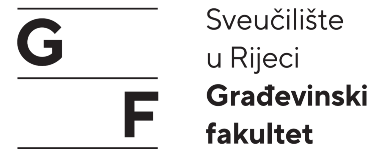 Građevinski fakultetStudijStručni diplomski studijStručni diplomski studijStručni diplomski studijSemestarljetni ak.god. 2023./24.ljetni ak.god. 2023./24.ljetni ak.god. 2023./24.IZVEDBENI NASTAVNI PLAN ZA PREDMETINDUSTRIJSKA GRADITELJSKA BAŠTINAINDUSTRIJSKA GRADITELJSKA BAŠTINAINDUSTRIJSKA GRADITELJSKA BAŠTINABroj ECTS-a444Broj sati aktivne nastavePVSBroj sati aktivne nastave3015Nositelj kolegijadr. sc. Iva Mrak, izv.prof., iva.mrak@gradri.uniri.hr, dr.sc. Denis Ambruš, viši asistent, denis.ambrus@gradri.uniri.hrdr. sc. Iva Mrak, izv.prof., iva.mrak@gradri.uniri.hr, dr.sc. Denis Ambruš, viši asistent, denis.ambrus@gradri.uniri.hrdr. sc. Iva Mrak, izv.prof., iva.mrak@gradri.uniri.hr, dr.sc. Denis Ambruš, viši asistent, denis.ambrus@gradri.uniri.hrSuradnici na kolegijuDr.sc. Denis Ambruš, viši asistent, denis.ambrus@gradri.uniri.hrDr.sc. Denis Ambruš, viši asistent, denis.ambrus@gradri.uniri.hrDr.sc. Denis Ambruš, viši asistent, denis.ambrus@gradri.uniri.hrMrežna stranica kolegija1. IZVEDBENI NASTAVNI PLAN – PREDAVANJA/VJEŽBE/SEMINARI 1. IZVEDBENI NASTAVNI PLAN – PREDAVANJA/VJEŽBE/SEMINARI 1. IZVEDBENI NASTAVNI PLAN – PREDAVANJA/VJEŽBE/SEMINARI 1. IZVEDBENI NASTAVNI PLAN – PREDAVANJA/VJEŽBE/SEMINARI NASTAVNI TJEDANP/V/STEMANASTAVNIK/    SURADNIK1.P22.02. AsinkronoUvod IndustrijalizacijaIndustrijska baština i pristup očuvanjuIva Mrak1.V/S2.P29.02. UživoPrimjer industrijske graditeljske baštine –  Borovo Industrijska baština u Hrvatskoj – ZagrebIndustrijska baština u Hrvatskoj - OsijekDenis Ambruš2.V/SAsinkrono: zadavanje seminaraDenis Ambruš3.P07.03. AsinkronoIndustrijska baština u Hrvatskoj – RijekaIva Mrak3.V/SAsinkrono: korekcije seminaraDenis Ambruš4.P14.03. uživo na terenuTerenska nastava – obilazak znamenitih lokacija industrijskog nasljeđaIva Mrak / Denis Ambruš4.V/SAsinkrono: predaja seminaraDenis Ambruš5.P5.V/S21.03. Asinkrono: korekcije seminaraDenis Ambruš6.P6.V/S28.03. uživo na terenu Terenska nastava – obilazak znamenitih lokacija industrijskog nasljeđa28.03. Asinkrono: popravci seminaraDenis Ambruš2. OBAVEZE NA KOLEGIJU I NAČIN OCJENJIVANJA2. OBAVEZE NA KOLEGIJU I NAČIN OCJENJIVANJA2. OBAVEZE NA KOLEGIJU I NAČIN OCJENJIVANJA2. OBAVEZE NA KOLEGIJU I NAČIN OCJENJIVANJA2. OBAVEZE NA KOLEGIJU I NAČIN OCJENJIVANJA2. OBAVEZE NA KOLEGIJU I NAČIN OCJENJIVANJA2. OBAVEZE NA KOLEGIJU I NAČIN OCJENJIVANJANastavna aktivnostECTSIshod učenjaAktivnost studentaMetoda procjenjivanjaBodoviBodoviNastavna aktivnostECTSIshod učenjaAktivnost studentaMetoda procjenjivanjaminmaxPrisustvo na nastavi0,75PrisustvoPrisustvo Prisustvo i pasivno slušanje70%100%Aktivnosti na predavanjima: analiza i rješavanje individualno zadanih zadataka, odgovori na pitanja na nastavi i online, diskusija0,25Nabrojiti i opisati razvojne faze industrijalizacijeRazlikovati osnovne metode revitalizacije industrijske baštineRazlikovati karakteristike poznatih povijesnih (i suvremenih) industrijskih građevina i njihovih konstrukcija.Nabrojiti i opisati građevine važne za povijest konstrukcija u Rijeci i Hrvatskoj Pohađanje Razumijevanje i rješavanje zadataka na predavanjima, kod kuće, online i onsite, redovito izvršavanje aktivnosti aktivne nastave, prema zadanoj dinamiciVrednovanje riješenih zadataka predanih online (Merlin) i uživo, odgovori na pitanja, diskusija510Seminar2Nabrojiti i opisati razvojne faze industrijalizacijeRazlikovati osnovne metode revitalizacije industrijske baštineRazlikovati karakteristike poznatih povijesnih (i suvremenih) industrijskih građevina i njihovih konstrukcija.Nabrojiti i opisati građevine važne za povijest konstrukcija u Hrvatskoj Izrada projektnih zadataka prema programskom zadatku prema dogovoru s voditeljima vježbi, redovite korekcije, redovite predaje programa, kolokviranje programa.Provjera ispravnosti tehničkih rješenja i ispravnosti grafičke prezentacije nacrta i objašnjenja3060Dodatni bodovi zbog pozitivne aktivnosti - opcionalnoKvaliteta rješenja, aktivnosti na nastavi, sudjelovanje u aktivnostima(0)(10)Aktivnosti tijekom nastave ukupno3570Završni ispit - pismeni1Nabrojiti i opisati razvojne faze industrijalizacijeRazlikovati osnovne metode revitalizacije industrijske baštineRazlikovati karakteristike poznatih povijesnih (i suvremenih) industrijskih građevina i njihovih konstrukcija.Nabrojiti i opisati građevine važne za povijest konstrukcija u RijeciRazumijevanje i rješavanje zadataka i /ili odgovori na pitanjaPismeni ispit1530Ukupno50100NAPOMENA: 1 ECTS predstavlja 30 sati rada studenta.NAPOMENA: 1 ECTS predstavlja 30 sati rada studenta.NAPOMENA: 1 ECTS predstavlja 30 sati rada studenta.NAPOMENA: 1 ECTS predstavlja 30 sati rada studenta.NAPOMENA: 1 ECTS predstavlja 30 sati rada studenta.NAPOMENA: 1 ECTS predstavlja 30 sati rada studenta.NAPOMENA: 1 ECTS predstavlja 30 sati rada studenta.3. STJECANJE PRAKTIČNIH KOMPETENCIJA I SAMOSTALNI RAD STUDENTA Terenska nastavaSeminar, program, projektni zadatak i ostaloLaboratorijska nastavaECTS0,52Aktivna nastavaAktivna nastavaSamostalni rad studentaSamostalni rad studentaECTSsatiECTSsati0,76233,2497,2Ukupno              ECTS-a*4444* odgovara broju ECTS-a kolegija* odgovara broju ECTS-a kolegija* odgovara broju ECTS-a kolegija* odgovara broju ECTS-a kolegija* odgovara broju ECTS-a kolegija